Haapsalu Sotsiaalmaja viib perioodil 01.09.2018-31.05.2019 läbi projekti „Heliraamatute redigeerimine Haapsalus 2018-2019“. Projekti läbiviimist toetab Hasartmängumaksu Nõukogu. Projekt on jätkuprojektiks sotsiaalmajas 01.10.-31.12.16, 01.02-30.06.2017 ja 01.11.2017-31.05.2018 läbi viidud sarnastele heliraamatute redigeerimisega seotud projektidele, mida rahastas samuti Hasartmängumaksu Nõukogu. Projektide käigus loeti heliraamatuks kokku 111 raamatut. Heliraamatud on saadaval Eesti Pimedate Raamatukogus.Käesoleva projekti eesmärgiks on luua ja tagada nägijatega võrdsed võimalused kõikidele Eestimaal elavatele sügava ja raske nägemispuudega või mõne muu tavakirjas teksti lugemist takistava puude, häire või haigusega inimestele kultuuri ja haridusvallas info-, teabe-, õppe-, tänapäevasest uudiskirjandusest ja muust osa saamiseks heliraamatute abil.Lihtsamalt öeldes loetakse tavaline raamat salvestusseadmesse ning edastatakse Eesti Pimedate Raamatukogule, kust vaegnägijad saavad seda kuulamiseks laenutada. Raamatuid loevad sisse vabatahtlikud. Et raamat päriselt heliraamatuna valmis oleks, tuleb seda ka redigeerida. Redigeerimisega on olnud keerulisem, kuna see on mehaanilisem töö ning võtab aega kordades rohkem kui lugemine. Projekt võimaldab palgata redigeerijad ning tasuda ka redigeerimisega seotud IT probleemide lahendamise eest.  Projektid algatas Haapsalu kirjanik Anni Oraveer, kelle abistamisel käivad vabatahtlikud raamatuid heliraamatuteks sisse lugemas juba kolm aastat. Kokku on nii projektide abiga kui lisaks projektidele aastatel 2015-2017 valminud rohkem kui 205 heliraamatut. Oleme tänulikud, et meil on nii palju toredaid vabatahtlikke lugejaid, kes aitavad maailma paremaks teha!Täname Hasartmängumaksu Nõukogu, kes on meie projekte toetanud ja aitab kaasa heliraamatute valmistamisele!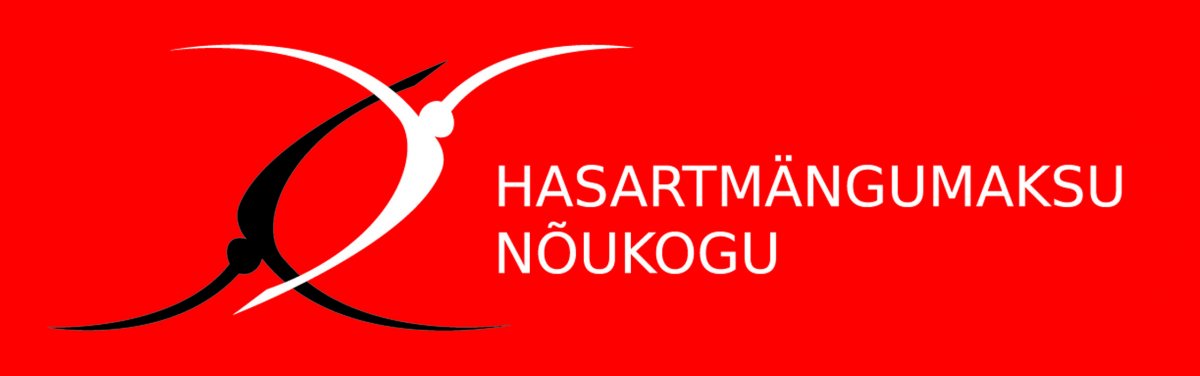 